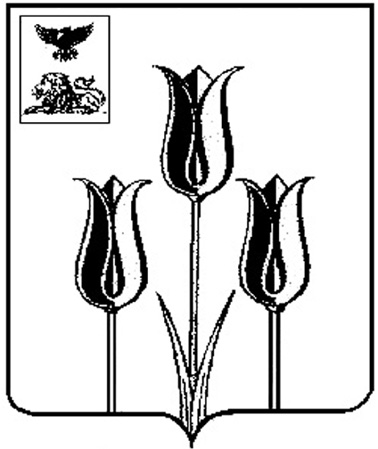 ВОЛОКОНОВСКИЙ РАЙОНАДМИНИСТРАЦИЯ МУНИЦИПАЛЬНОГО РАЙОНА «ВОЛОКОНОВСКИЙ РАЙОН»БЕЛГОРОДСКОЙ ОБЛАСТИП о с т а н о в л е н и еВолоконовка18 января 2021 г.                                                                                                 № 99-01/11
О внесении дополнений в постановление администрации Волоконовского района от 14 мая 2020 года № 99-01/159В  рамках реализации проекта Министерства цифрового развития, связи и массовых коммуникаций Российской Федерации совместно с субъектами Российской Федерации «Платформа государственных сервисов», в целях перевода муниципальных услуг в электронный вид посредством Единого портала государственных услуг и Платформы государственных сервисов,                     п о с т а н о в л я ю :1. Внести в постановление администрации муниципального района «Волоконовский район» от 14.05.2020г. №99-01/159 «Об утверждении административного регламента  по предоставлению муниципальной услуги «Выдача градостроительного плана земельного участка» следующие дополнения:1.1. Подпункт 2.6.2 пункта 2.6 раздела 2 административного регламента «Выдача градостроительного плана земельного участка» дополнить текстом следующего содержания: «- правоустанавливающие документы на земельный участок и объекты капитального строительства, расположенные на соответствующем земельном участке (при отсутствии в Едином государственном реестре недвижимости сведений о зарегистрированных правах на объект недвижимости, а также в случаях, если в соответствии с законодательством Российской Федерации права на объекты недвижимости не подлежат регистрации в Едином государственном реестре недвижимости)».1.2. Подпункт 2.8.2 пункта 2.8  раздела 2 административного регламента «Выдача градостроительного плана земельного участка»  дополнить  следующим содержанием:«3) отсутствие основных сведений о земельном участке в Едином государственном реестре недвижимости (в случае, если заявитель не предоставил сведения самостоятельно)».2. Настоящее постановление разместить на официальном сайте администрации Волоконовского района (www.volokonadm.ru)                   (Дрогачева О.А.) и опубликовать в районной газете «Красный Октябрь» (Хорошилова И.А.).3. Контроль за исполнением постановления возложить на заместителя главы администрации района по строительству и ЖКХ А.М. Кильдеева.Глава администрации района			                               С.И. Бикетов